Краткая презентация адаптированной образовательной программы ДОУ           Программа ориентирована на детей в возрасте от 5 до 7 (8) лет, имеющих тяжелые нарушения речи (ТНР) и посещающих группу компенсирующей направленности в дошкольном образовательном учреждении.           Дошкольники с тяжелыми нарушениями речи (общим недоразвитием речи) — это дети споражением центральной нервной системы, у которых стойкое речевое расстройство сочетается с различными особенностями психической деятельности. 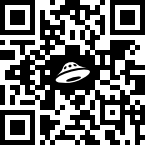 Общее недоразвитие речи рассматривается как системное нарушение речевой деятельности, сложные речевые расстройства, при которых у детей нарушено формирование всех компонентов речевой системы, касающихся и звуковой, и смысловой сторон, при нормальном слухе и сохранном интеллекте (Левина Р. Е., Филичева Т. Б., Чиркина Г. В.). Дети с общим недоразвитием речи имеют по сравнению с возрастной нормой особенности развития сенсомоторных, высших психических функций, психической активности.           Программа ДОУ опирается на Федеральную адаптированную образовательную программу дошкольного образования ( ФАОП ДО), утвержденную Приказом Министерства просвещения Российской федерации №1022 от           Программа определяет цель, задачи, планируемые результаты, содержание и организацию образовательного процесса в группе компенсирующей  направленности во всех помещениях и на территории детского сада. Включает обязательную часть и часть, формируемую участниками образовательных отношений (обязательная часть составляет примерно 80% от общего объема Программы). Цель деятельности детского сада по реализации Программы - обеспечение условий для дошкольного образования, определяемых общими и особыми потребностями обучающегося раннего и дошкольного возраста с ОВЗ, индивидуальными особенностями его развития и состояния здоровья. (п.10.1)          Содержание Программы соответствует единому для всей страны базовому объему, содержанию и планируемым результатам, предусматривает интеграцию обучения и воспитания детей в едином образовательном процессе и обеспечивает коррекцию нарушений развития и социальную адаптацию обучающихся с учетом особенностей их психофизического развития и индивидуальных возможностей. Реализуется с учетом календарного плана воспитательной работы ДОУ, детских интересов и инициатив, обогащенных игр в центрах активности и занятий. Освоение содержания Программы проходит в значительной части в формате коррекционных занятий с учителем-логопедом, развивающих занятий с воспитателем, занятий с применением игротерапевтических техник с педагогом-психологом, а также в таких формах, как утренний круг, проектная деятельность, образовательное событие, памятные даты и праздники календаря.             Программа нацелена на создание единого сообщества, объединяющего взрослых
(педагогов и родителей) и детей, путем взаимоинформирования и взаимопознания,
непрерывного образования воспитывающих взрослых и совместной 
коррекционной, творческой и образовательной деятельности. В соответствии с Законом РФ «Об образовании» ст.44 п.1 «родители имеют преимущественное право на обучение и воспитание детей перед всеми другими лицами». Они обязаны заложить основы физического, нравственного и интеллектуального развития личности ребенка, а задача педагогов детского сада поддержать и содействовать им по мере сил и возможностей. 